Приложение № 2«Схема размещения мест (площадок) накопления твердых коммунальных отходов» с.НовомихайловкаПромышленная 11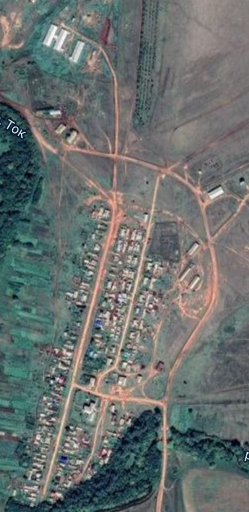 Промышленная 6Новая 31Мира 43Новая 24Мира 33Новая 10Мира 23Новая 4Мира 26Новая 2Мира 14с.Актыново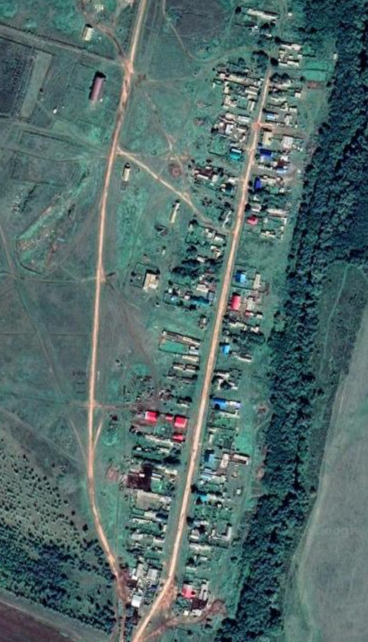 Советская45Промышленная 6Советская 37Советская21Советская 13Советская 5с.ИсянгильдиноПромышленная 4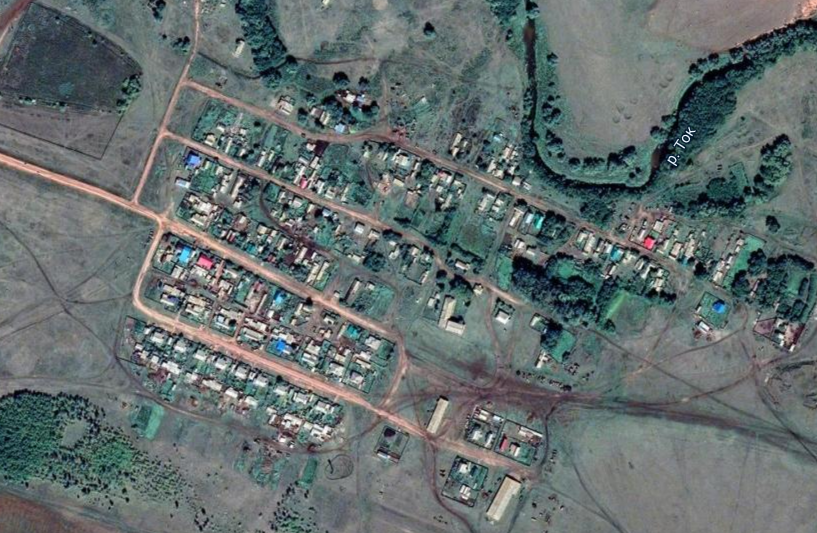                                   Мира 3                                                   Мира 15                                                                             Мира 33                                                                                                   Советская 10                                                                                                                             Советская 27Центральная 1                               Центральная 11                                                                 Новая 1                                                                                             Новая 6                                                                                                                           Новая 14                                                                                                                                                                  Новая 19